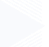 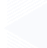 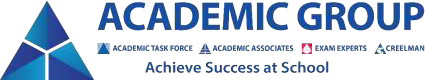 Term 2 - Tuition for Years 7 - 12Weekly Tuition sessions with Academic Task Force are an affordable way for students to access individualised support from a qualified teacher and experienced subject specialist. Each session, students receive help by going over any problems and gaps in their knowledge, review content and get support with their work and assignments.Boost your grades.Expert subject specialist teachersWeekly coachingSmall group (4 students max)Coaching working through problem areasReceive individual attention & supportTuition aligned with the WA syllabus to ensure improvement at school and in assessments.Receive feedback on your child's progress.Venues: Churchlands SHS, Rossmoyne SHS and Perth Modern SchoolTerm 2 - Master Class for Years 10- 12Master Classes with Academic Task Force support students looking to maximise their learning and strive for a top ATAR score.Each week, our specialist teachers will focus on a particular topic from the WACE syllabus. Students will get in-depth explanations and examples and receive individual feedback and expert coaching from our Master Class teacher.In-depth, structured teaching of the W.A. syllabus.Academic extension and coaching.Exam preparation & exam techniques.Interactive classes designed to help students excel and perform.Venues: Academic Group Applecross Office, Perth Modern School and Online.View the timetable and enrol online. Join anytime cost pro-rata:For more information visit: academicgroup.com.au or call 9314 9500 or email learn@academicgroup.com.auwww.academicgroup.com.au1.Click on ‘Our Programs’ 2. Select ‘Year Level 3. Select ‘Program’ 4. Select ‘Enrol Today’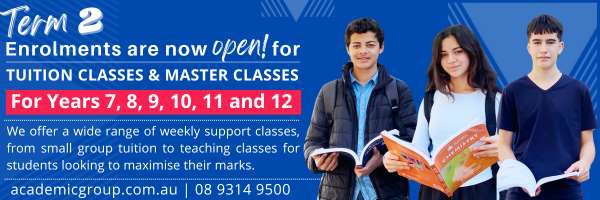 